Экскурсия в краеведческий музей."Сегодня день торжественен и строг.
Открыта дверь, музей гостей встречает,
В стенах своих входящих привечает,
Лишь стоит преступить его порог."Привлечение детей старшего дошкольного возраста в музеи в высшей степени целесообразно. Музей для дошкольников является средством формирований целостной личности, приобщения ребенка к культурным ценностям и традициям. При этом решаются важнейшие задачи по формированию:
- познавательной мотивации;
- потребности посещать музеи;
- культуры поведения в музее;
- эстетического вкуса.Неоценимо велика роль музея в приобщении детей к миру музейных ценностей. Музей, как огромный волшебный ларец, хранит необычную драгоценность – время, которое живет в виде музейных предметов, созданных человеком. Экскурсии по музею способствуют развитию познавательного интереса, связной речи дошкольников. Здесь же они получают патриотическое воспитание, суть которого состоит в том, чтобы взрастить в детской душе семена любви к родной природе, родному дому и семье, истории и культуре своей страны, ко всему, что создано трудом родных и близких людей.Сегодня в понедельник (16 апреля) мы ходили на экскурсию в музей, в рамках реализации проекта «Книга – твой лучший друг». Сотрудники музея представили нам выставку на тему: «История возникновения книги». Ребята получил представления о самых первых  книгах, показали экспонаты, различных старинных книг. Показали самую большую книгу и самую объемную - толстую книгу, первый букварь , по которому занимались только мальчики, так как в давние времена девочкам запрещалось учиться грамоте. А еще дети узнали, что книги очень ценились и были в домах только богатых людей, поэтому обложка была из дерева обернута кожей, позже бархатом. Теперь дети знают и представляют,  что такое буквица, каким цветом и способом ее изображали на первых страницах книг, и как добывали краску для нее. И еще много всего интересного и ценного из истории возникновения книги поведала экскурсовод музея.Дети получили очень ценную информацию, которую получить можно только в музее.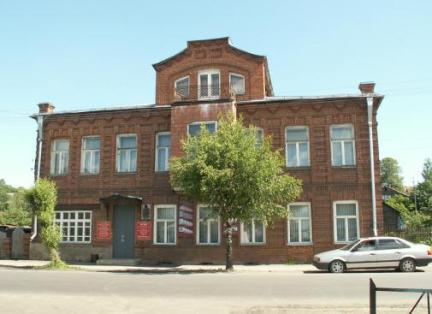 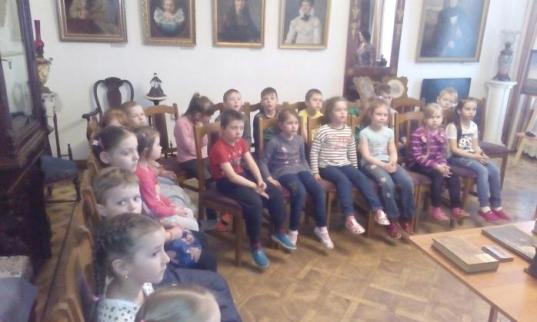 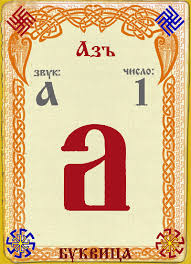 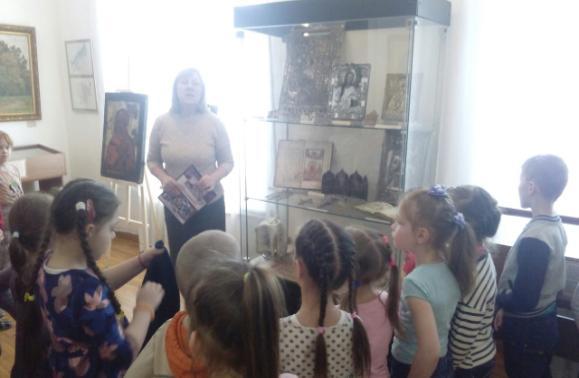 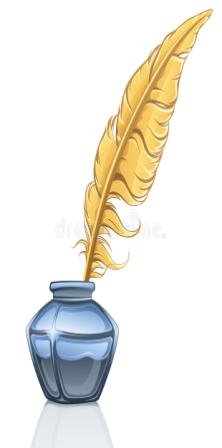 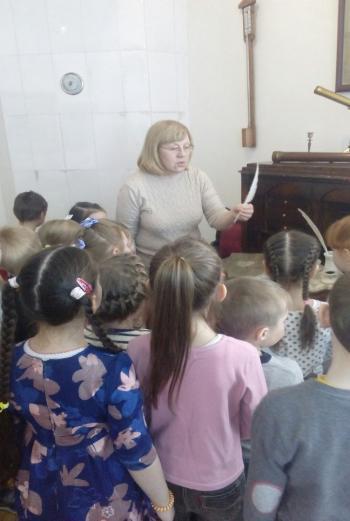 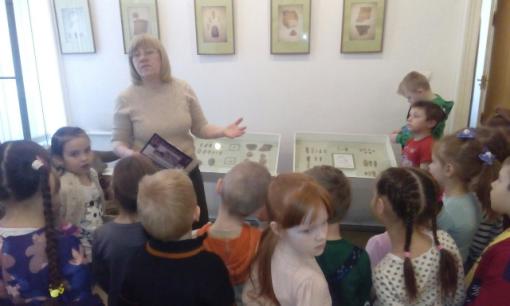 